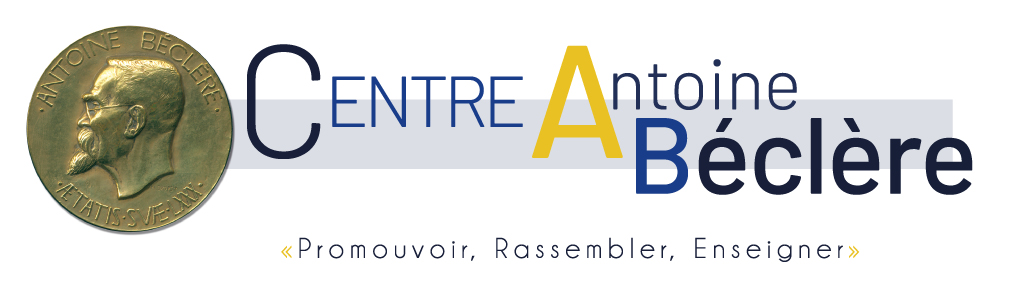 Dossier de candidatureA remettre avant le 31 mars 2023Le centre Antoine Béclère réunit des spécialités médicales partageant toutes l’utilisation de technologies exploitant les rayonnements ionisants pour mieux diagnostiquer et mieux prendre en charge les patients. Antoine Béclère au début du XXe siècle, avait été un pionnier de cette utilisation multi-spécialités des rayons X et de leurs applications aux patients.Le Centre Antoine Béclère souhaite favoriser l’émergence de projets de recherches hybrides entre les spécialités de Radiothérapie, et de Radiologie et d’Imagerie Médicale. L’imagerie embarquée est désormais incontournable pour optimiser les traitements en radiothérapie, et l’évaluation des traitements repose de plus en plus sur des techniques d’imagerie optimisée. C’est avec cet objectif que le Centre Antoine Béclère a décidé de financer tous les ans un projet de recherche hybride entre ces spécialités. Le jury, composé d’experts radiothérapeutes et radiologues, jugera de la qualité des dossiers, de leur adéquation avec l’objectif d’une recherche croisée entre les disciplines.A1 - Renseignements personnels (joindre un CV)A2 – Cursus en imagerie médicale ou radiothérapieA3 - Formation à la recherche* Joindre le résumé de votre travail déjà rédigé, indiquant le directeur de recherche et le laboratoire.A4. Activité de recherche A5. Publications - CongrèsA6. Projet professionnelC1. Titre longC2. Résumé (200 à 400 mots maximum)C3. Etat de la question (20 à 25 lignes avec 5 références bibliographiques au maximum)C4. Objectif(s) du projet (10 à 15 lignes)C5. Méthodes et moyens à mettre en œuvre (20 à 25 lignes au maximum avec 5 à 10 références de la littérature au maximum)C6. Résultats attendus et transfert potentiel à votre équipe d’origine (10 à 15 lignes)C7. Calendrier des travauxD1. Renseignements concernant le laboratoire d’accueilD2. Fournir un engagement signé par le directeur du laboratoire ou service d’accueilFournir également une lettre de recommandation de l’encadrant du travailE1. Matériel utilisé pour le travailLettre d’engagementJe, soussigné(e), 		M’engage en cas d’obtention d’une bourse de recherche du Centre Antoine Béclère, à fournir un compte-rendu détaillé de mes travaux à mi-parcours et au terme de mon stage, à soumettre mon travail pour une présentation aux Journées Francophones de Radiologie (JFR) et/ou aux Journées de la SFRO.à mentionner la bourse du Centre Antoine Béclère (acknowledgement) dans tout article ou communication portant sur un travail réalisé grâce à cette bourse,à informer le Centre Antoine Béclère de toute autre source de financement qui m’aura été accordée,à pouvoir répondre aux sollicitations du Centre Antoine Béclère visant à renforcer la communication et la visibilité de leurs actions de soutien à la recherche.Date :Signature : Remise des dossiers 
de candidatureIMPORTANTDOSSIERS DE CANDIDATURE à ADRESSEr 
PAR courrier ELECTRONIQUE :Tout dossier incomplet ne sera pas pris en considérationSeuls les dossiers reçus au plus tard le 31 mars 2023
seront pris en considération et évalués par les membres du jury.BOURSE DE RECHERCHEAntoine BéclèreNom et Prénom du candidatTitre du projet OBJECTIF DE LA BOURSE Aider un(e) jeune radiologue ou radiothérapeute à effectuer un futur stage de recherche dans le cadre d’un MASTER 2 en France ou à l’étranger, sur un projet de recherche hybride entre imagerie médicale et radiothérapie.Attribution de la bourseLa demande de bourse doit être faite au plus tard le 31 mars 2023. Au-delà de cette date, aucune demande ne peut être prise en compte.BENEFICIAIRECette bourse est destinée à un(e) radiologue ou à un(e) radiothérapeute, en formation ou récemment diplômé français (pour une recherche en France ou à l’étranger) ou étranger (pour une recherche réalisée avec une équipe française combinée avec inscription en master 2 dans une Université française), membres de la SFR ou de la SFJRO, et engagé(e) sur un projet de recherche hybride combinant imagerie médicale et radiothérapie.CONSTITUTION DU DOSSIERLe dossier de candidature dûment rempli.L’attestation d’engagement du directeur du laboratoire ou service d’accueil.Lettre de recommandation de l’encadrant du travail.L’attestation de membre SFJRO ou SFRL’absence d’un de ces éléments entraînera la nullité de la candidature.MONTANT DE LA BOURSELe montant de la bourse est de 20000 €, il est exclusif d’un autre financement, les candidats ont l’obligation d’informer le jury d’éventuels financements déjà obtenus et de toute demande de co-financement faite. L’absence de transparence sur ces éléments pourra entrainer un retrait de l’attribution de la bourse. Le financement ne sera pas possible pour un étudiant percevant déjà un salaire (interne, assistant, PH, … en poste pendant l’année de recherche)Toute publication ou communication faite sur le travail soutenu par la bourse du Centre Antoine Béclère devra faire état de ce soutien.CRITERES D’EVALUATION DU CONSEIL SCIENTIFIQUELes dossiers seront analysés par des experts et sélectionnés par le jury selon les critères suivants :  Qualité scientifique du projet,Faisabilité scientifique et matérielle du projet,Motivation du candidat et de l’équipe,Ressources financières du candidat au cours de l’année universitaire «N/N+1»NOTIFICATION DE L’AVIS DU JURY AU CANDIDATChaque candidat reçoit au mois de juillet un courrier nominatif lui signifiant l’avis du jury.  Le candidat est inscrit soit sur la : liste principale liste complémentaire : dans ce cas, le candidat est appelé en fonction des désistements de la liste principaleliste des refusFICHE RESUMEEInsérer votre photo iciTitre court du projetNom du candidat Tél. PortableE-mailIntitulé du Master 2 et Université d’inscriptionStatut actuel (préciser l’année)Statut à partir de novembre prochainRégion/ville Service d’origine Indiquer un parrain ou « mentor » (médecin ou professeur) supervisant la carrière de l’étudiant*Structure/Labo d’accueil Si mobilité indiquerville d’origine et ville de destinationNom du Responsable 
du stage*Dates de disponibilitéComment avez-vous connu la Bourse du CAB ?* Pour correspondre aux critères de la bourse de recherche du Centre Antoine Béclère, indiquer obligatoirement les noms d’un radiologue et d’un radiothérapeute.* Pour correspondre aux critères de la bourse de recherche du Centre Antoine Béclère, indiquer obligatoirement les noms d’un radiologue et d’un radiothérapeute.ALE CANDIDATNom :Nom :Nom :Prénom :Prénom :Prénom :Date de naissance : _ _/_ _/_ _ _ _Nationalité :Date de naissance : _ _/_ _/_ _ _ _Nationalité :Date de naissance : _ _/_ _/_ _ _ _Nationalité :Situation familiale :Nombre d’enfants :Situation familiale :Nombre d’enfants :Situation familiale :Nombre d’enfants :Adresse personnelle :Adresse personnelle :Adresse personnelle :E-mail :E-mail :E-mail :Téléphone portable :Téléphone portable :Téléphone portable :Fax :Fax :Fax :Insérer votre photo iciInsérer votre photo iciAdresse professionnelle où le candidat peut être joint (tél, fax, e-mail) et le nom du chef de service :Adresse professionnelle où le candidat peut être joint (tél, fax, e-mail) et le nom du chef de service :Adresse professionnelle où le candidat peut être joint (tél, fax, e-mail) et le nom du chef de service :Adresse professionnelle où le candidat peut être joint (tél, fax, e-mail) et le nom du chef de service :Adresse professionnelle où le candidat peut être joint (tél, fax, e-mail) et le nom du chef de service :Adresse professionnelle où le candidat peut être joint (tél, fax, e-mail) et le nom du chef de service :CertificatsLieu :Lieu :Lieu :Date :Date :Sujet* :Sujet* :Sujet* :Sujet* :Sujet* :DEA/Master de Science M1Lieu :Lieu :Lieu :Date :Date :Sujet* :Sujet* :Sujet* :Sujet* :Sujet* :Validation du module Recherche du DESValidation du module Recherche du DESDate :Date :Autre, précisez (par exemple : séminaire Guerbet, Sésame, …) :Autre, précisez (par exemple : séminaire Guerbet, Sésame, …) :Autre, précisez (par exemple : séminaire Guerbet, Sésame, …) :Autre, précisez (par exemple : séminaire Guerbet, Sésame, …) :Autre, précisez (par exemple : séminaire Guerbet, Sésame, …) :Lieu :Lieu :Lieu :Date :Date :Sujet* :Sujet* :Sujet* :Sujet* :Sujet* :Université de rattachement (Nom de l’Université, ville) :CliniqueQuelle équipe cliniqueQuelle équipe cliniqueQuelle équipe cliniqueFondamentaleQuelle structure de rechercheQuelle structure de rechercheQuelle structure de rechercheLister vos publications, vos participations aux JFR et à d’autres congrès et dont vous êtes co-auteur (norme de Vancouver).BCARACTERISTISQUES DU PROJETDates du stage :Dates du stage :Dates du stage :Dates du stage :Votre projet de recherche sera réalisé dans un laboratoire situéVotre projet de recherche sera réalisé dans un laboratoire situéVotre projet de recherche sera réalisé dans un laboratoire situéVotre projet de recherche sera réalisé dans un laboratoire situédans votre ville de résidencedans votre ville de résidenceà distance (mobilité)à distance (mobilité)En cas de mobilité, le laboratoire est-il situé :En cas de mobilité, le laboratoire est-il situé :En cas de mobilité, le laboratoire est-il situé :En cas de mobilité, le laboratoire est-il situé :A l’étranger, précisez :A l’étranger, précisez :En France, précisez :En France, précisez :Quel est votre statut actuelQuel est votre statut actuelQuel est votre statut actuelQuel est votre statut actuelInterne 1ère annéeInterne 2éme annéeInterne 2éme annéeInterne 3, 4 ou 5éme annéeCCA 1ère - 2éme annéeCCA 3 - 4éme annéeCCA 3 - 4éme annéeAHU-PHUAutre (préciser) :Quels sera votre statut professionnel pendant votre année de recherche :Etudiant sans financement accepté à ce jour,Etudiant avec financement par l’intermédiaire d’une bourse autre que celle du Centre Antoine Béclère déjà formellement attribuée ou d’une grant,CCA, Assistant ou poste hospitalierQuels sera votre statut professionnel pendant votre année de recherche :Etudiant sans financement accepté à ce jour,Etudiant avec financement par l’intermédiaire d’une bourse autre que celle du Centre Antoine Béclère déjà formellement attribuée ou d’une grant,CCA, Assistant ou poste hospitalierQuels sera votre statut professionnel pendant votre année de recherche :Etudiant sans financement accepté à ce jour,Etudiant avec financement par l’intermédiaire d’une bourse autre que celle du Centre Antoine Béclère déjà formellement attribuée ou d’une grant,CCA, Assistant ou poste hospitalierQuels sera votre statut professionnel pendant votre année de recherche :Etudiant sans financement accepté à ce jour,Etudiant avec financement par l’intermédiaire d’une bourse autre que celle du Centre Antoine Béclère déjà formellement attribuée ou d’une grant,CCA, Assistant ou poste hospitalierAvez-vous fait des demandes de bourse à d’autres organismes (attestation sur l’honneur)Avez-vous fait des demandes de bourse à d’autres organismes (attestation sur l’honneur)Avez-vous fait des demandes de bourse à d’autres organismes (attestation sur l’honneur)Avez-vous fait des demandes de bourse à d’autres organismes (attestation sur l’honneur)oui  oui  nonnonIndiquez les organismes :--- ….NB : Informer le Centre Antoine Béclère de l’acceptation ou du refus de la demande à d’autres bourses.Indiquez les organismes :--- ….NB : Informer le Centre Antoine Béclère de l’acceptation ou du refus de la demande à d’autres bourses.Indiquez les organismes :--- ….NB : Informer le Centre Antoine Béclère de l’acceptation ou du refus de la demande à d’autres bourses.Indiquez les organismes :--- ….NB : Informer le Centre Antoine Béclère de l’acceptation ou du refus de la demande à d’autres bourses.En cas de demande de financement de Master, êtes-vous éligible pour l’année rechercheEn cas de demande de financement de Master, êtes-vous éligible pour l’année rechercheEn cas de demande de financement de Master, êtes-vous éligible pour l’année rechercheEn cas de demande de financement de Master, êtes-vous éligible pour l’année rechercheoui  Dans l’affirmative, avez-vous déposé un dossier : oui       nonoui  Dans l’affirmative, avez-vous déposé un dossier : oui       nonnonnonCPROJET DE RECHERCHEDurée totale prévue du travail :Dates prévues de début et de fin de stage :S'agit-il d’un sujet (il est possible de cocher plusieurs cases, notez alors les pourcentages estimés) :S'agit-il d’un sujet (il est possible de cocher plusieurs cases, notez alors les pourcentages estimés) :S'agit-il d’un sujet (il est possible de cocher plusieurs cases, notez alors les pourcentages estimés) :S'agit-il d’un sujet (il est possible de cocher plusieurs cases, notez alors les pourcentages estimés) :Fondamental (physique, chimie, biologie …)Fondamental (physique, chimie, biologie …)-- %Sur le petit animalSur le petit animal-- %Sur le gros animalSur le gros animal-- %Chez des patientsChez des patients-- %De programmation informatique ou de modélisationDe programmation informatique ou de modélisation-- %De statistiquesDe statistiques-- %Autre (préciser)Autre (préciser)-- %S’il s’agit d’un projet de recherche clinique, préciser si un avis du CPP (ou équivalent) est envisagé et, le cas échéant, joindre cet avis s’il a déjà été notifié.S’il s’agit d’un projet de recherche clinique, préciser si un avis du CPP (ou équivalent) est envisagé et, le cas échéant, joindre cet avis s’il a déjà été notifié.S’il s’agit d’un projet de recherche clinique, préciser si un avis du CPP (ou équivalent) est envisagé et, le cas échéant, joindre cet avis s’il a déjà été notifié.S’il s’agit d’un projet de recherche clinique, préciser si un avis du CPP (ou équivalent) est envisagé et, le cas échéant, joindre cet avis s’il a déjà été notifié.OuiNonNonNonListez les 10 publications majeures de votre laboratoire d’accueil au cours des 5 dernières années. Indiquez en gras celles qui sont en lien avec votre thème de recherche.DEQUIPE D’ACCUEILIntitulé du laboratoireIntitulé du laboratoireIntitulé du laboratoireIntitulé du laboratoireType d’équipe Type d’équipe JE n°ESA-UMR CNRS n°EA n°Unité INSERM n°Equipe clinique, 	précisez :Etranger, précisez : Etranger, précisez : L’équipe d’accueil travaille-t-elle en collaboration avec des équipes cliniques ? Préciser :L’équipe d’accueil travaille-t-elle en collaboration avec des équipes cliniques ? Préciser :L’équipe d’accueil travaille-t-elle en collaboration avec des équipes cliniques ? Préciser :L’équipe d’accueil travaille-t-elle en collaboration avec des équipes cliniques ? Préciser :Intitulé du laboratoire/de l’équipe clinique : Intitulé du laboratoire/de l’équipe clinique : Adresse :Adresse :Téléphone :Fax :E-mail :Directeur : en précisant :la durée du séjour dans l’équipele nom du responsable du stage le titre du travailvotre rôle dans l’équipeEMATERIELAppareilsTypeEchographeScannerAccélérateursIRMAutres ?Imagerie optiqueMédecine nucléaireAutres, préciserIndustrielsIndustrielsAgfaKonica Minolta MedicalBarcoMac KessonBayer Schering PharmaMedasysBraccoPrimaxCarestreamPhilipsEOS ImagineSiemensEsaote Softway medicalFujiStephanixGeneral ElectricSupersonic imagineGlobal Imaging OnlineToshibaGuerbetWaidHitachiAutres, préciser